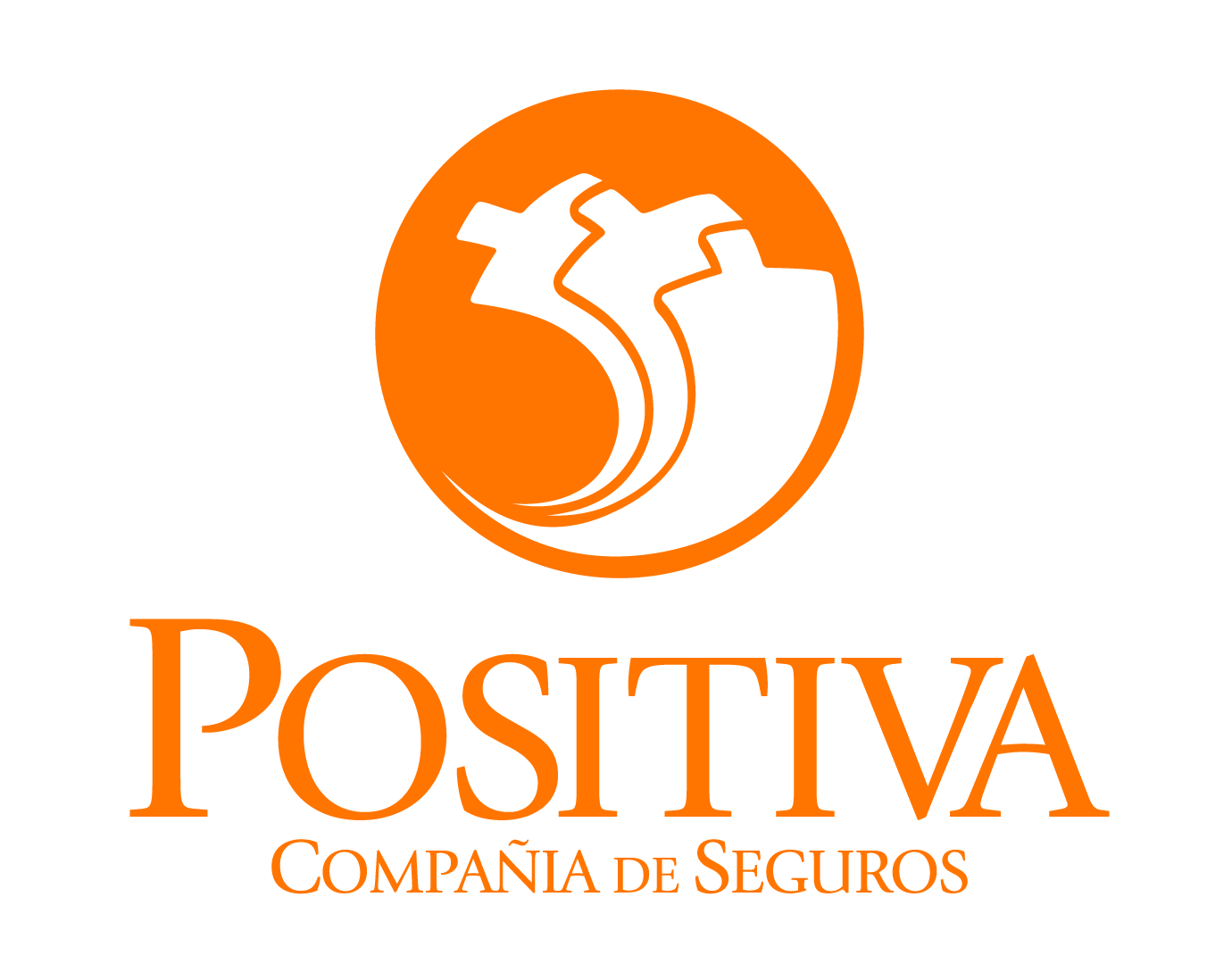 PLAN DE TRANSFORMACIÓN DIGITAL2024Versión 1Fecha: 24/01/2024Clasificación: PúblicaIntroducciónLa trasformación digital es necesaria en un mundo en donde constantemente surgen nuevas tendencias y tecnologías que hacen que los cambios sean cada vez más rápidos.Los modelos de negocios se tienen que adaptar al nuevo entorno, a las nuevas exigencias de los clientes y a las posibilidades que tienen las compañías hoy en día y a las que tendrán en el futuro próximo”.Deloitte “La transformación de las compañías de seguros en la era digital”,Visión DigitalMisión: Generar seguridad y tranquilidad a todos los colombianos en cada momento de su vida, por medio de soluciones de aseguramiento con impacto social.​Visión: Ser la aseguradora líder en la protección de la vida a través del compromiso por el bienestar de las personas y el progreso del país​.Objetivos de la Transformación Digital en PositivaFoco en el cliente e impacto social.Optimizar y automatizar procesosSistemas de información gobernados por Positiva con eficiencia tecnológica.Establecer procesos clave y hacerlos ligeros e integrados.Talento Humano con habilidades digitales.Gobierno de información, datos y analítica para la toma de decisiones.Equipo de Transformación Digital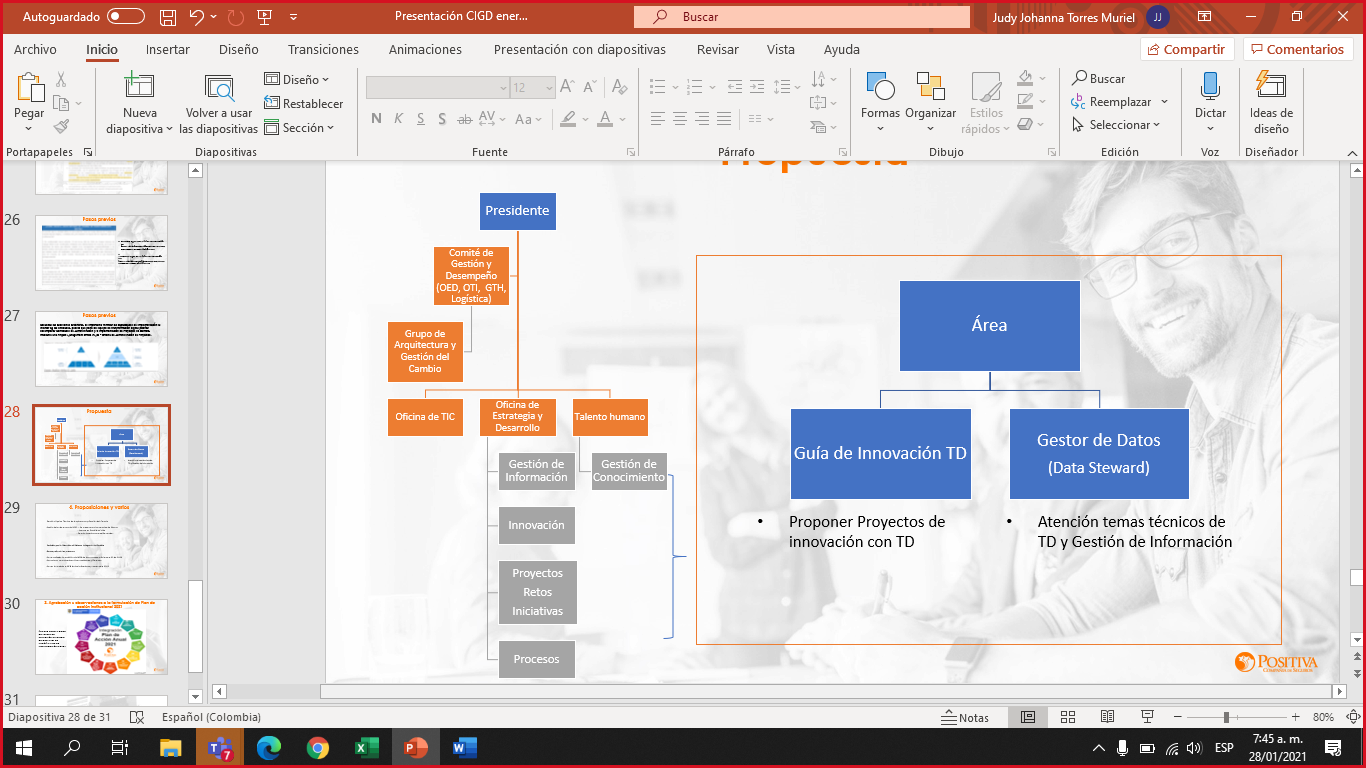 Estado actualDurante 2024 se continuarán cerrando las siguientes brechas: Modelo de Negocio: Actualización del modelo de negocio de Positiva, orientándolo a la transformación digital.Cliente: Diseño de la ruta digital ideal del usuario (Persona natural, Jurídica e Intermediario) de Positiva, incluyendo ARL y ramos vida y la propuesta de estrategia digital para la comercialización de productos, aplicaciones y canales.Competencia: Análisis comparativo de las propuestas de valor en términos digitales de las aseguradoras a nivel global y local, sus esquemas de monetización y así como la recomendación de indicadores clave para su medición. Datos: Formulación de casos funcionales y técnicos, flujos de integración, entidades de datos, para la ruta digital del cliente y las tecnologías habilitantes. Innovación: Análisis del proceso actual de seguros de vida, prototipado, testeo de productos orientado a los productos digitales, propuesta de las capacidades de personal requeridas y esquema de gobierno por parte de Positiva para la implementación, mantenimiento y operación de la transformación digital. Valor: Definición de hallazgos de valor de cliente, propuestas de optimización de procesos en función de los hallazgos definidos, evaluar impactos, definición de la propuesta de valor digital y recomendación del esquema de monetización.Estado de madurez digitalSe actualizó el grado de madurez digital de la compañía al 2024 con la matriz Modelo de Madurez Digital de Mintic: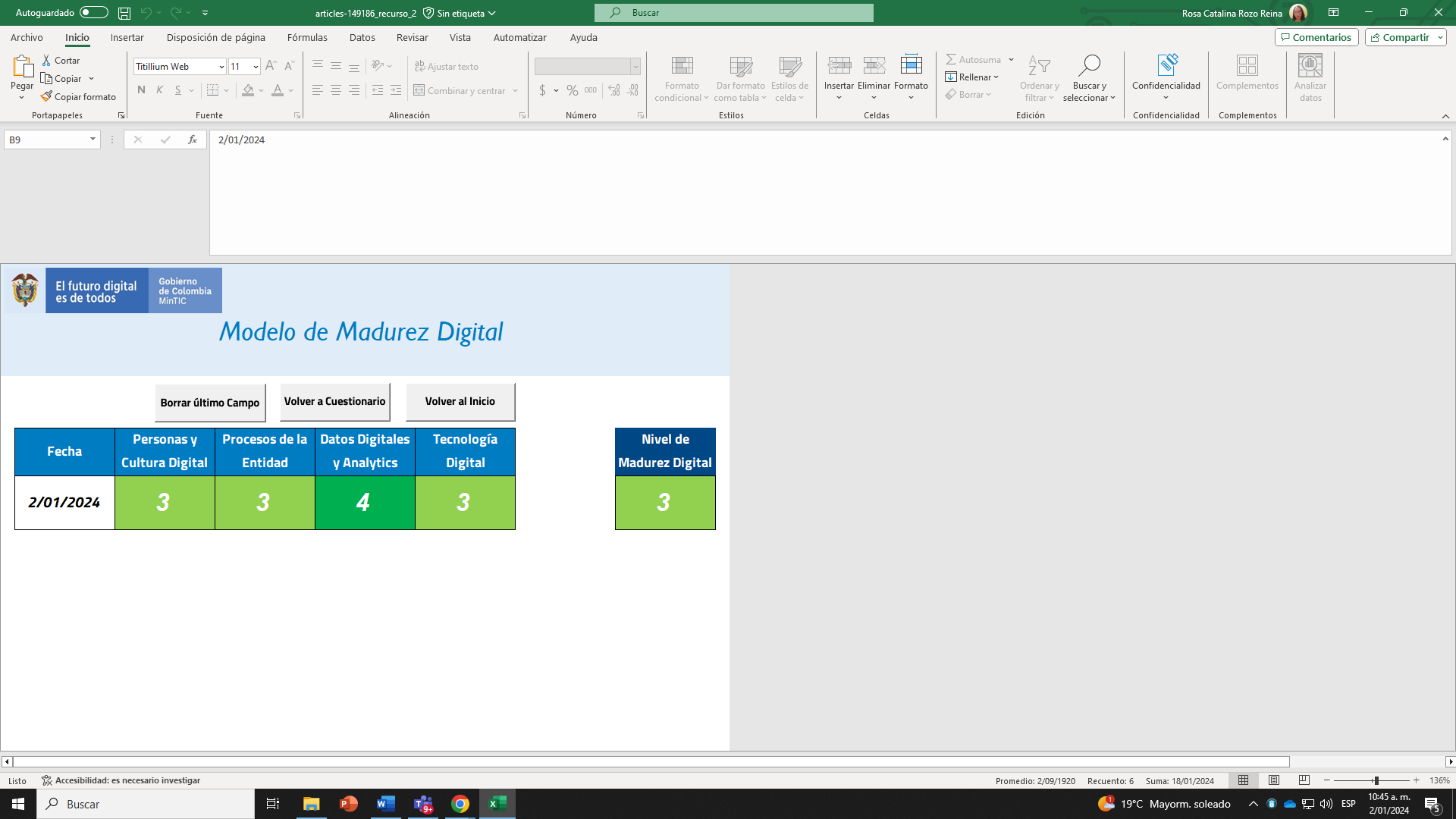 Mapa de calorA partir del análisis de los procesos misionales y áreas organizacionales de la Compañía, se priorizaron los procesos:Los de mayor prioridad aparecen en la esquina superior izquierda: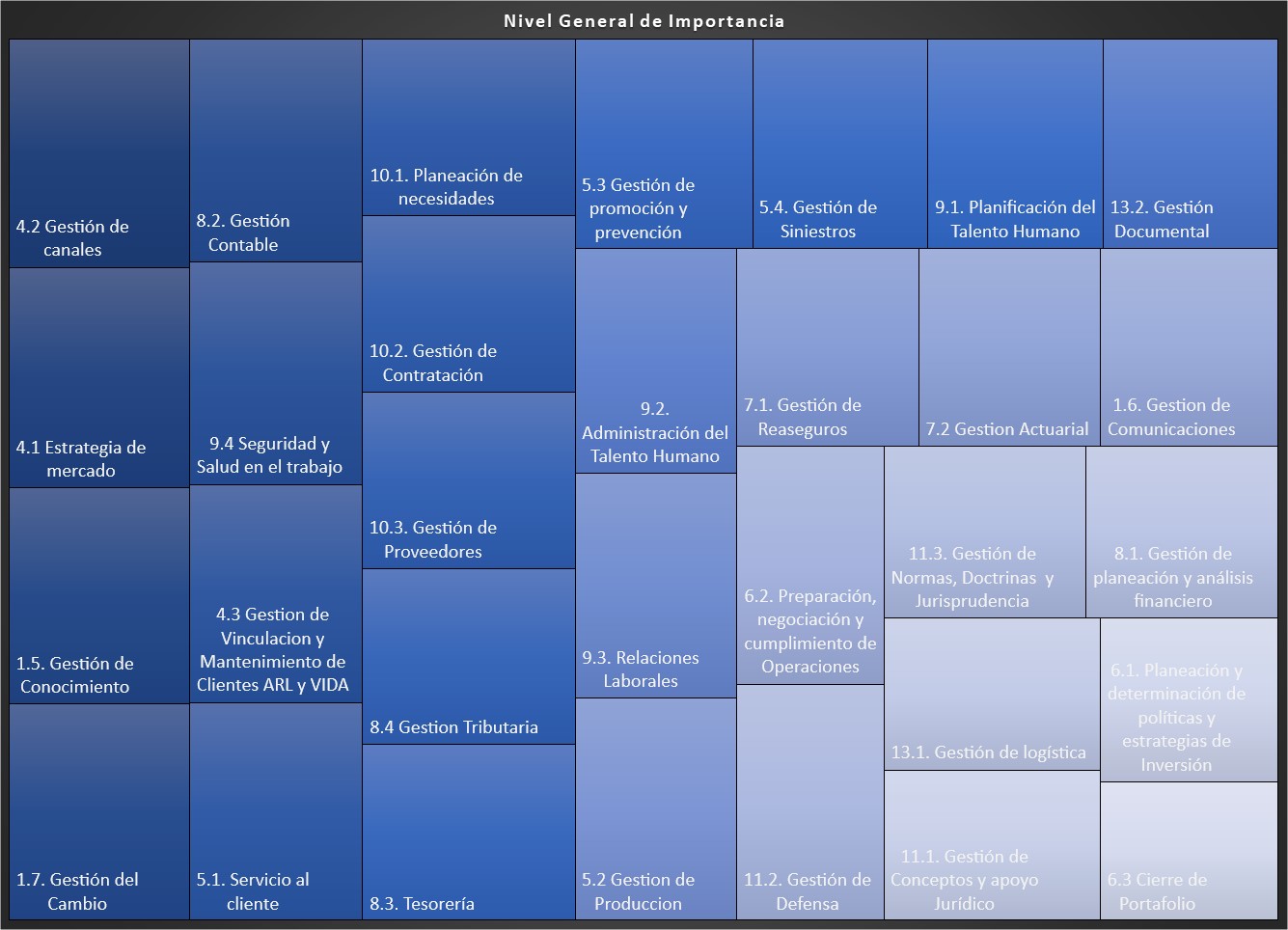 Hoja de ruta de la Transformación Digital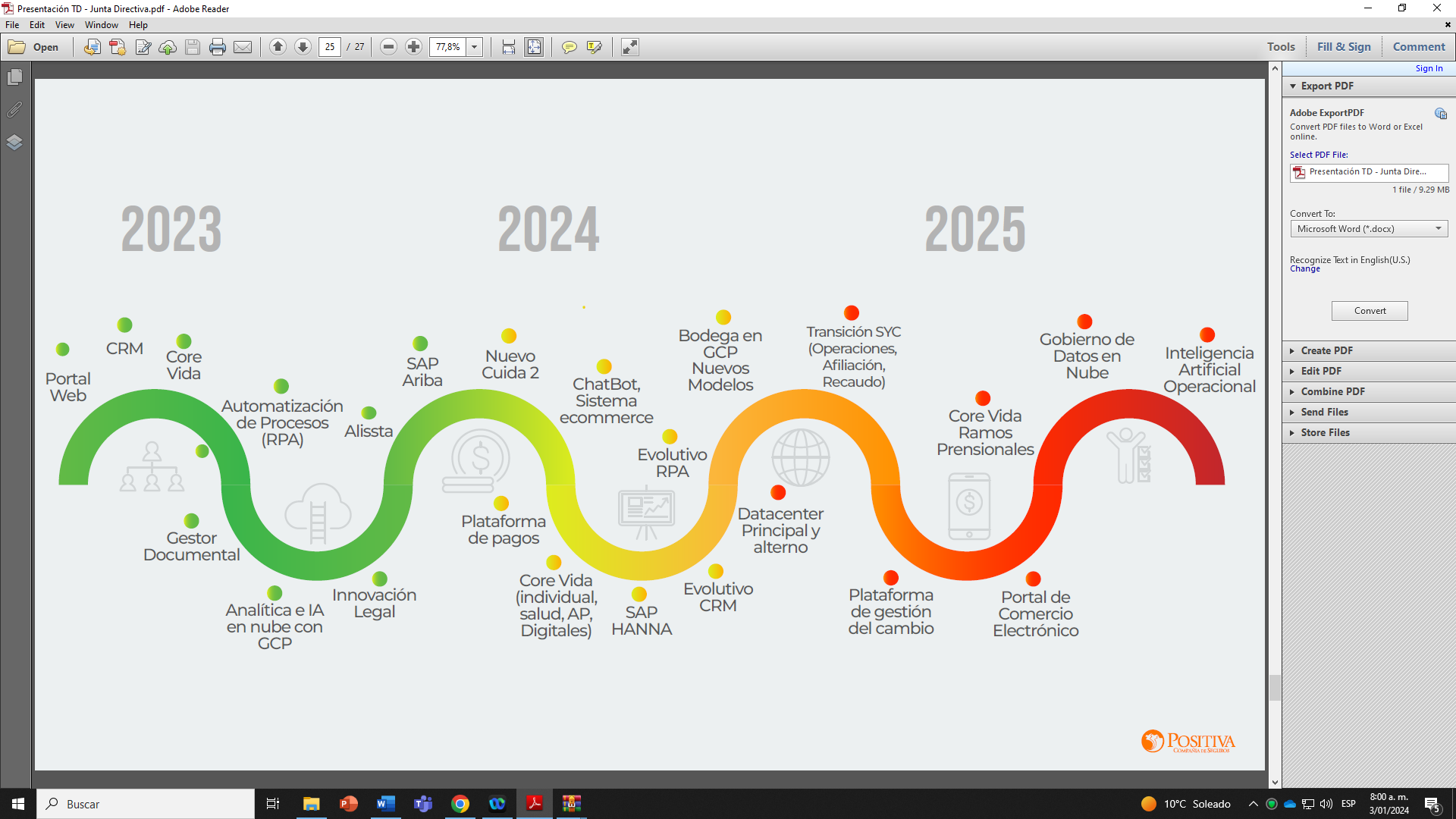 Indicadores y plan de acciónPlan para eliminar barrerasDesarrollar las acciones para eliminar las barreras que impidan o ralenticen la transformación digital en cada una de las dimensiones aplicando las siguientes premisas:La Transformación Digital es un proceso evolutivo.Requiere cambio constante.Para lograr el éxito en la Transformación Digital es indispensable una estrategia de gestión del cambio.Habilidades y capacidades digitales para el talento humano.Se requiere todo el apoyo y la determinación del Presidente, Vicepresidentes, Jefes, Gerentes, Jefes y demás líderes.Se necesita contar con una capacidad adecuada en infraestructura y talento humano.Plan para la gestión del Cambio CulturalGestión del Cambio CulturalPlan de formación:De acuerdo con el plan institucional de capacitación PIC se realizarán los procesos de formación de los colaboradores a lo largo del año.Apropiación de nuevas herramientas:1. Apropiación en los colaboradores2. Apropiación para los ciudadanos y usuariosPlan de implementación tecnologías emergentesAlgunas tecnologías de la cuarta revolución industrial que ya han sido implementadas en Positiva:Continuar con la implementación de las tecnologías como Inteligencia artificial, Automatización robótica de procesos RPA, e-learning, realidad aumentada, blockchain, redes neuronales y machine learning.Alineación del Plan de Transformación Digital con el PETI y otros planes: En el año 2024 la Compañía continuará consolidando su Estrategia de Transformación Digital y su plataforma estratégica para fortalecer su nivel de madurez digital e implementar la hoja de ruta por cada uno de los ejes; personas y cultura, tecnología, optimización de procesos, analítica de datos y mercadeo estratégico, bajo el cumplimiento de los estándares del Ministerio de Tecnologías de la Información y las Comunicaciones MINTIC.La alineación de este plan de transformación digital para el año 2024 está dado por la articulación con el plan de acción institucional y con inteligencia de negocios, analítica de datos, mercadeo estratégico, arquitectura empresarial y arquitectura de negocio, gestión del cambio, medición de objetivos y resultados clave OKR.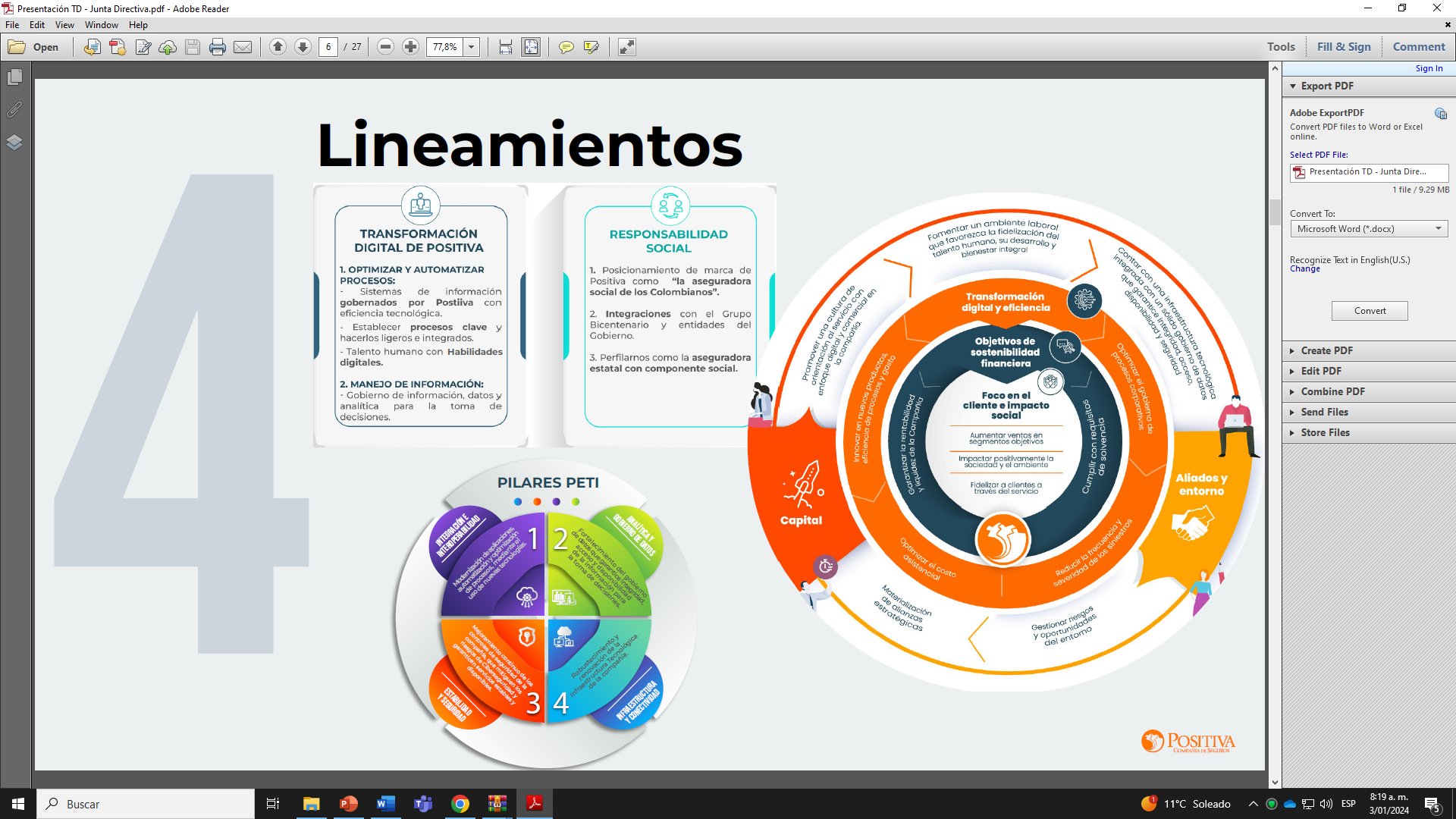 CONTROL DE CAMBIOSEjeIniciativaProyectoIndicadorDescripciónMetaResponsablePlazoTecnología, procesos y personasTransformación Digital PositivaCore Vida GAIA% avance cronogramaAplicativo para la gestión de pólizas de seguros Individual, salud, AP y Digitales100%Estrategia y Desarrollo2024Tecnología, procesos y personasTransformación Digital PositivaEvolutivo CRM% avance cronogramaAplicativo para la administración del cliente con visión 360°100%Estrategia y Desarrollo2024Tecnología, procesos y personasTransformación Digital PositivaAnalítica de datos% avance cronogramaBasar las decisiones en daos recopilados y analizados100%Estrategia y Desarrollo2024Tecnología, procesos y personasTransformación Digital PositivaBus de integración% avance cronogramaPosibilitar la comunicación entre los sistemas de información100%Estrategia y Desarrollo2024Tecnología, procesos y personasTransformación Digital PositivaNuevo Cuida 2, Conexia y Alissta% avance cronogramaRetomar el gobierno de los procesos de la Compañía100%Estrategia y Desarrollo y Logística2024Tecnología, procesos y personasTransformación Digital PositivaSarlaft% avance cronogramaAplicativo para el conocimiento del cliente y de los riesgos.100%Estrategia y Desarrollo2024Tecnología, procesos y personasTransformación Digital PositivaEvolutivo RPA% avance cronogramaAutomatización Robótica de Procesos100%Estrategia y Desarrollo2024Tecnología, procesos y personasTransformación Digital PositivaE-commerce, Chatbot% avance cronogramaComercio electrónico, plataforma de pagos y asistente virtual100%Estrategia y Desarrollo2024Control de CambiosControl de CambiosControl de CambiosControl de CambiosControl de CambiosN° Descripción del CambioFecha del CambioQuien Aprueba el Cambio (Cargo)Versión Anterior1Se crea el documento 202424-01-2024Comité Institucional de Gestión y DesempeñoN/A